PRZEBIEG RAJDURajd przebiega szlakami papieskimi, trasami jedno i wielodniowymi w Beskidzie Wyspowym, Gorcach i Beskidzie Sądeckim.Zakończenie rajdu nastąpi w dniu 12 czerwca 2015 r. (piątek) w Limanowej w Zespole Szkół Technicznych i Ogólnokształcących w Limanowej, ul. Z. Augusta 8PROGRAMgodz. 11.30 – 12.30 zgłaszanie uczestników na mecie rajdugodz. 12.30  Konkurs pt: „Jan Paweł II – Papież Miłosierdzia”Konkurs na kronikę rajdowągodz. 13.00  Msza Święta Dziękczynna za Kanonizację Ojca Świętego Jana Pawła IIogłoszenie wyników konkursów agapa WARUNKI UCZESTNICTWAW rajdzie biorą udział: drużyny do 10 osób, młodzież szkolna pod opieką nauczyciela oraz osoby indywidualne. Udział w Rajdzie należy zgłosić na załączonej do regulaminu karcie zgłoszenia na adres: Zespół Szkół Technicznych i Ogólnokształcących w Limanowej, 34-600 Limanowa, ul Zygmunta Augusta 8, tel./fax 18 337 26 02, e-mail:  zsmelimanowa@pro.onet.pl do dnia 5 czerwca 2015 r.Wpisowe wynosi 5 zł od osoby, które należy wpłacić na konto: SKO Rada RodzicówZSTiO Limanowa w BS Limanowa Nr 33 8804 0000 0071 0020 2367 0001z dopiskiem „XIII Rajd Papieski”, dowód wpłaty wpisowego należy zabrać na rajd.Uczestnicy rajdu od nieszczęśliwych wypadków ubezpieczają się we własnym zakresie. Organizatorzy proszą drużyny o zaopatrzenie się w papieską flagę oraz udokumentowanie przebytej trasy kroniką rajdową. Kronikę należy złożyć organizatorom na zakończenie rajdu. Najciekawsze zostaną nagrodzone.ŚWIADCZENIA ORGANIZATORÓWW ramach wpisowego uczestnicy otrzymają:dyplom uczestnictwa i nagroda książkowa dla drużyny, znaczek rajdowy dla uczestnika, gorący posiłek na zakończeniu rajdu, nagrody książkowe w konkursie tematycznym oraz  za kronikę, nagroda dla drużyny idącej najdłuższą trasą, nagroda dla najmłodszego i najstarszego uczestnika rajdu, możliwość potwierdzenia punktów GOT Uczestników zachęcamy do zdobywania Krajoznawczej Odznaki  im. Jana Pawła II.KONKURS PAPIESKI – LITERATURAHomilia Jan Paweł II - Kraków Błonie 2002r.Homilia Jan Paweł II - Kraków Łagiewniki 2002r.Homilia Jan Paweł II - Kalwaria Zebrzydowska 2002rSZLAKI PAPIESKIE NA TERENIE BESKIDU WYSPOWEGO,GORCÓW I BESKIDU SĄDECKIEGOUczestnicy wędrują dowolnie wybranymi przez siebie trasami jedno lub wielodniowymi. Dla ułatwienia wyboru poniżej podajemy przebieg szlaku papieskiego w Beskidzie Wyspowym, Gorcach i Beskidzie Sądeckim:BESKID WYSPOWY1.Rabka – Luboń Wielki – Przełęcz Glisne – Szczebel – Kasinka – Lubogoszcz – Kasina Wielka – Śnieżnica – Przełęcz Gruszowiec – Ćwilin – Jurków – Przełęcz E. Rydza Śmigłego – Mogielica2.Mszana Dolna – Kobylica – Jasień – Mogielica3.Mogielica – Przełęcz Słopnicka – Cichoń – Przełęcz między Ostrą a Cichoniem – Ostra – Jeżowa Woda – Skiełek – Łukowica – Łyżka – Jabłoniec – Limanowa4.Limanowa – ul Jana Pawła II – ul. Piłsudskiego – ul. Słoneczna – Nowy Krzyż – StaryKrzyż – ul. Polna – LimanowaGORCE1.Nowy Targ – Kowaniec – Kaplica Papieska – Turbacz – Czoło Turbacza – Przełęcz Borek– Dolina Kamienicy – Papieżówka – Rzeki – Jasień2.Krościenko – Kopia Górka /Centrum Ruchu Światło – Życie/ – Lubań – Ochotnica Dolna– Gorc – Nowa Polana – Rzeki – Jasień3.Turbacz – Kiczora – Przełęcz Knurowska – LubańBESKID SĄDECKI1.Stary Sącz – Prehyba – Skałka – Dzwonkówka – KrościenkoNoclegi można zarezerwować:Powiatowe Centrum Informacji Turystycznej Limanowa – Rynek tel./18/ 337-58-00 Internat Zespołu Szkół Technicznych i Ogólnokształcących 34-600 Limanowa ul Z. Augusta 8, tel./fax /18/ 337 26 02 Dom Pielgrzyma przy Parafii pw. M.B.Bolesnej  34-600 Limanowa ul. J.Pawła II 1 tel. 504089847 , e-mail: dompielgrzyma@bazylika-limanowa.pl Hotel „Siwy Brzeg”, 34-600 Limanowa, ul. Br. Czecha 4, tel. /18/ 337 16 23 Baza Wypoczynkowa Lubogoszcz, Kasinka Mała, tel. /18/ 331 30 01 Gospodarstwo agroturystyczne Stanisław i Maria Błachut, Zalesie 38, 34-608 Kamienica, tel. /18/ 33 46 734 (możliwość zamówienia żywienia) Schronisko PTTK na Luboniu Wielkim, Rabka Zaryte, tel. /18/ 267 64 35 Ośrodek Rekolekcyjno – Rekreacyjny na Śnieżnicy, Kasina Wielka, tel. /18/ 331 43 20 Schronisko PTTK na Turbaczu, Nowy Targ, tel. /18/ 266 77 80 Ośrodek Wypoczynkowy „Gorce” Kamienica tel. /18/ 332 30 71, /18/ 334 09 95 POSTANOWIENIA KOŃCOWE:Informacje dotyczące rajdu można uzyskać:Powiatowe Centrum Informacji Turystycznej Limanowa – Rynek tel./18/ 337- 58-00 , pcit@powiat.limanowa.plZSTiO 34-600 Limanowa ul. Zygmunta Augusta 8 tel./fax (18) 337 26 02, e-mail:  zsmelimanowa@pro.onet.pl Urząd Miasta Wydział Promocji 34-600 Limanowa ul. J.Pawła II 9, tel. (018) 337 20 54, e-mail: promocja@miasto.limanowa.pl Noclegi rezerwują na własny koszt sami uczestnicy rajdu.Organizatorzy nie biorą odpowiedzialności za szkody wynikłe z faktu uczestnictwa w rajdzie tak wobec uczestników jak i osób trzecich.Ostateczna interpretacja regulaminu należy do Organizatorów.Życzymy wielu wrażeń i wygodnych ścieżek!Organizatorzy 
XIII Gwiaździsty Rajd Szlakami Jana Pawła II

- Powiat Limanowski 2015 - 

pod hasłem „Pilnujcie mi tych szlaków”
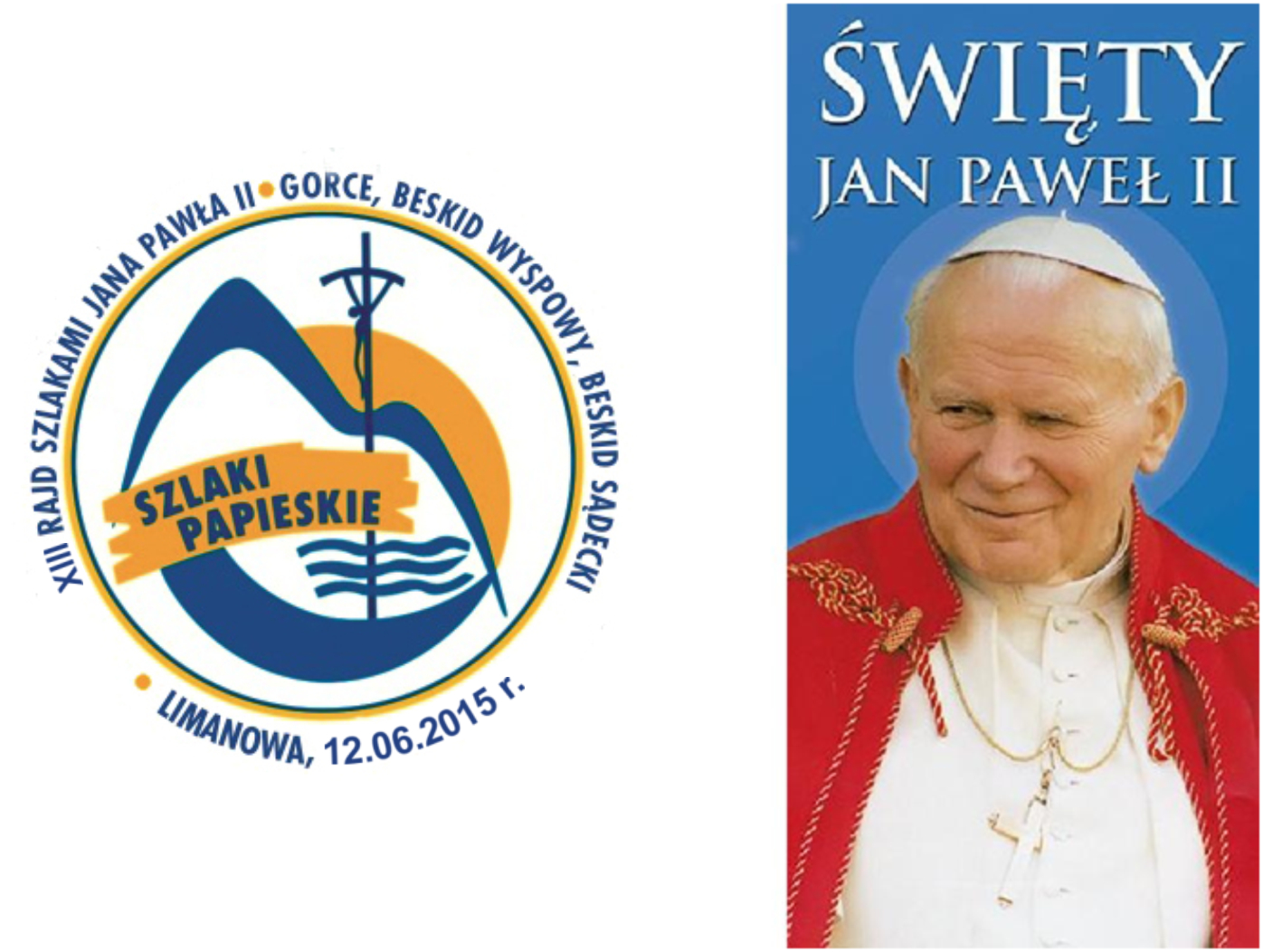 zakończenie Rajdu 12 czerwca 2015 (piątek)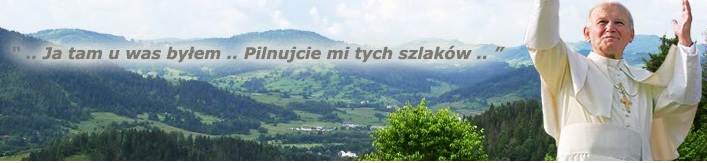 ORGANIZATORZY:Parafia Bazyliki Matki Boskiej Bolesnej                               w Limanowej Powiat LimanowskiFundacja Szlaki PapieskieMiasto LimanowaGmina Limanowa PTTK o/LimanowaZespół Szkół Technicznych i OgólnokształcącychPATRONAT MEDIALNYTygodnik Katolicki „Niedziela” Tygodnik Katolicki „Gość Niedzielny” Radio RDN MałopolskaWiadomości z Powiatu Informator MiejskiTV 28Portal internetowy „Ziemia Limanowska”CEL RAJDU:uczczenie rocznicy przejazdu przez Limanową Ojca Świętego Jana Pawła II poznawanie nauczania Jana Pawła II poznawanie historii regionu, kultury oraz przyrody, wspólny wypoczynek w górach 